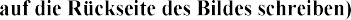 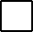 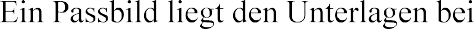 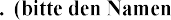 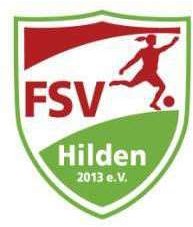 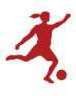 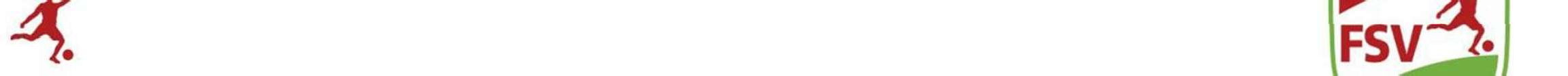 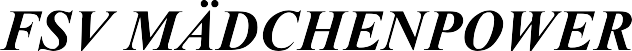 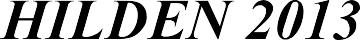 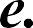 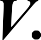 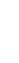 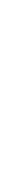 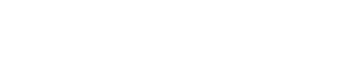 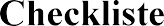 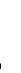 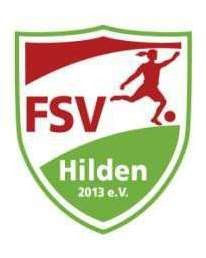 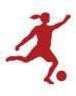 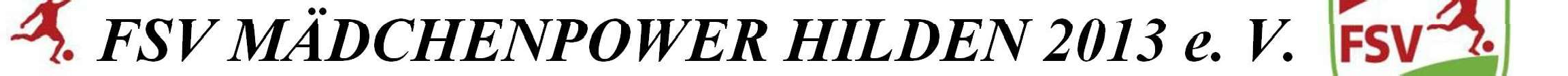 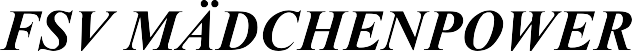 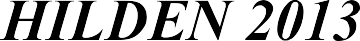 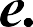 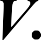 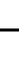 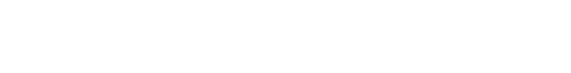 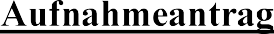 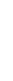 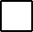 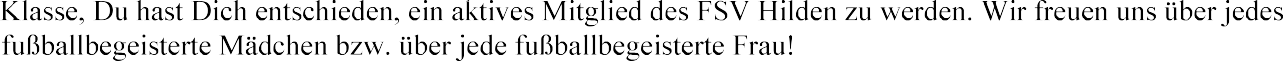 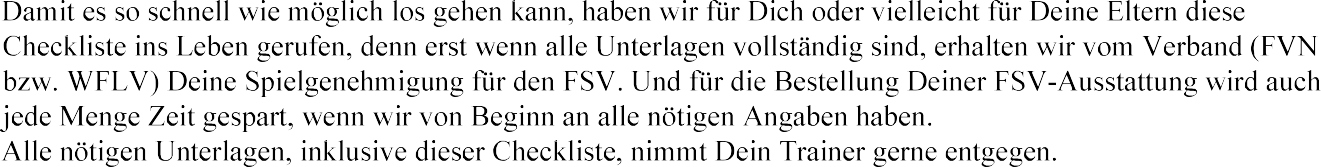 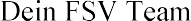 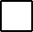 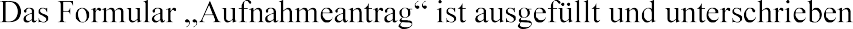 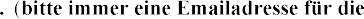 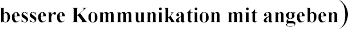 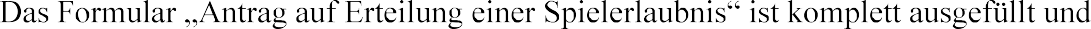 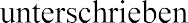 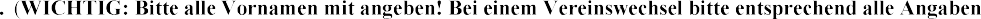 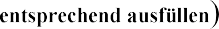 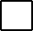 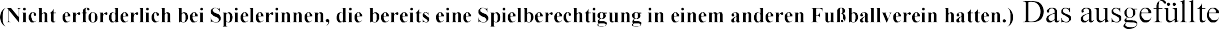 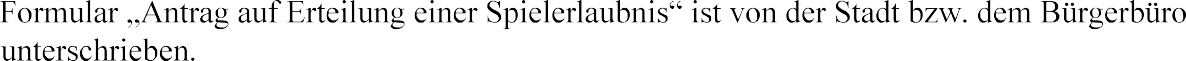 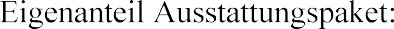 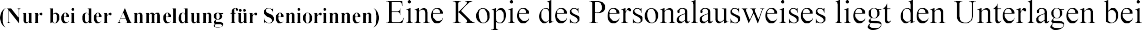 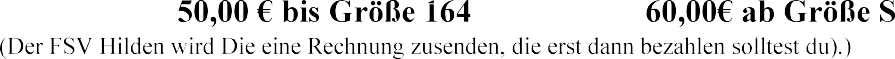 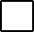 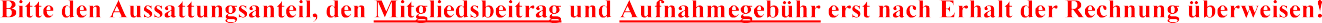 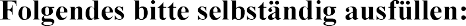 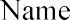 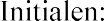 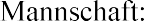 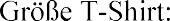 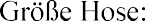 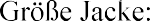 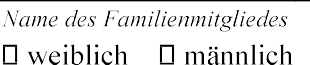 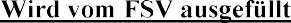 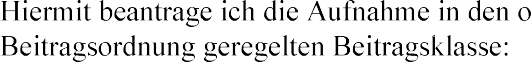 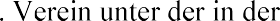 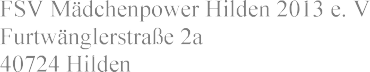 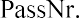 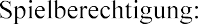 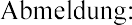 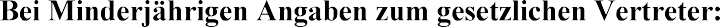 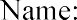 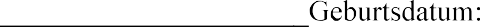 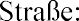 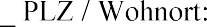 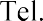 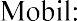 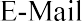 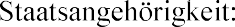 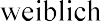 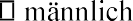 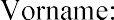 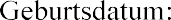 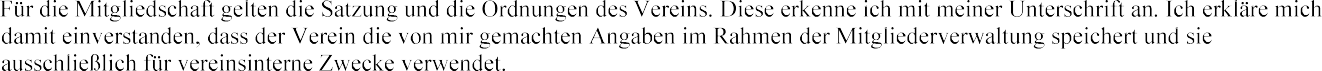 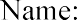 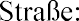 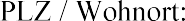 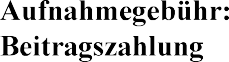 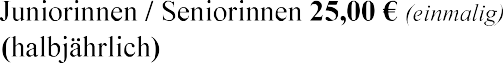 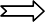 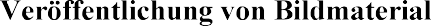 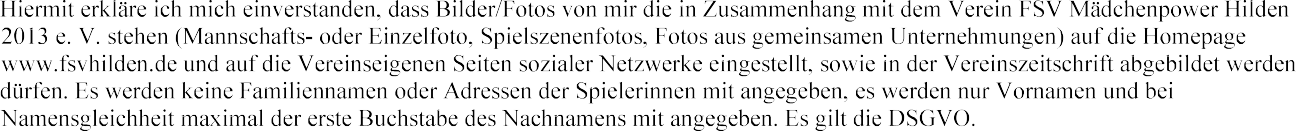 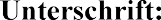 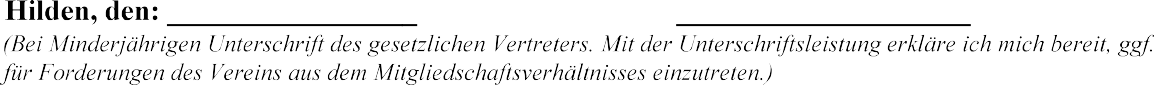 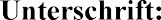 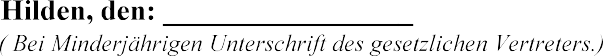 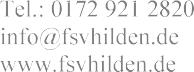 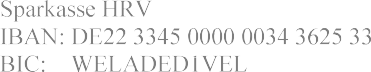 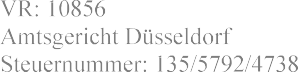 Westdeutscher Fußballverband e. V.Postfach 10 15 12, 47015 Duisburg, Telefon: (02 03) 71 72-0Telefax: (02 03) 71 72-119, Internet: http://www.wfv-online.de E-Mail: wfv@wfv-online.deAntrag auf Erteilung einer Spielberechtigung (Blockbuchstaben)Vereinsname und Ort: FSV Mädchenpower Hilden 2013 e. V.1 2 0 4 0 0 3Pass-Nr., falls vorhanden:Kennziffer LSB:Name:	 		 	Vornamen (Rufname unterstreichen):	 	Geburtsdatum:Geburtsort:	 	Geschlecht:	m	w	8. Nationalität	 	9. PLZ:	 		10. Wohnort:	 	Straße:	 	Zusätzliche Angaben:Familienstand:	 		13. Anzahl Kinder:	 	Beruf/Tätigkeit:	 	Hobby (außer Fußball):	 	ErstausstellungSpieler, die aus dem Ausland kommen – s. Rückseite –Nur für Junioren/innenBestätigung des Geburtsdatums durch eine Original-Geburtsurkunde oder durch Bestätigung des Einwohnermeldeamtes bzw. durch Stempel und Unterschrift des KreisjugendausschussesVereinswechselBisher gespielt bei (Verein):	 	Soweit nicht Westdeutscher Fußballverband, Angabe des Landesverbandes:	 	Austritt (per Einschreiben) am:	 	Vereinswechsel mit	ohne	Zustimmung (lt. Spielerpass oder Bescheinigung). Bisheriger Spielerpass ist beizufügen bzw. Bestätigung des abgebenden Vereins über den Passverlust.Spielerpass liegt bei	Ja	NeinBesteht eine Verbandsstrafe?	Nein	Ja	bis	lt. AM-Nr.	v.   	Noch ausstehende Verbandsstrafe? Ja	NeinZahlung der Ausbildungs- und Förderungsentschädigung ist erfolgt	Ja	NeinNachweis der Abmeldung liegt bei	Ja	NeinStempelZweitausfertigung   Begründung:	 		PassverlustDie Richtigkeit vorstehender Angaben wird versichert. Bei nachträglicher Feststellung der Unrichtig- keit werden Verein und Spieler im Rahmen eines sportgerichtlichen Verfahrens nach der Satzung und den Ordnungen des WFV belangt. Der Spieler bzw. ein Erziehungsberechtigter erklärt sich damit ein- verstanden, dass der WFV die Spielerdaten speichert und weiterverwendet.Ort, Datum	Ort, DatumVereinsunterschrift mit Stempel (Original)Anschrift für Passzustellung:Bitte ausreichend frankierten Rückumschlag beifügen!Unterschrift Spieler/Spielerin (Original)Zusätzlich bei Jugendlichen:Unterschrift eines Erziehungsberechtigten (Original)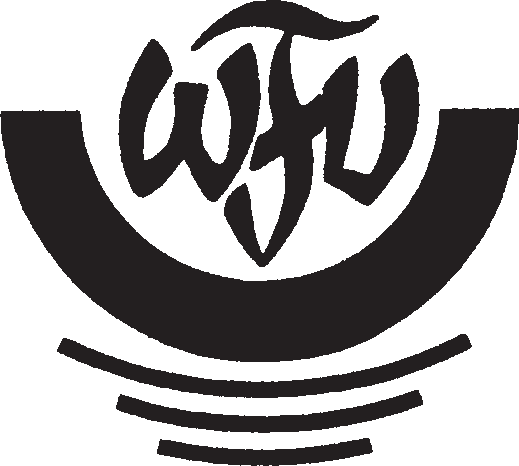 Durch diese Unterschrift wird die sportgesundheitliche Eignung bestätigt.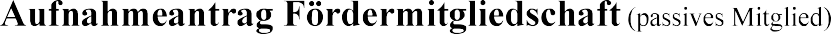 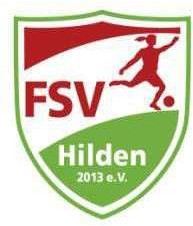 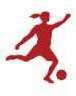 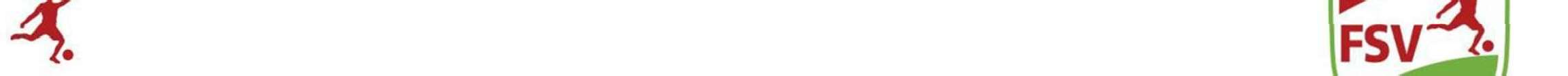 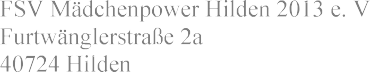 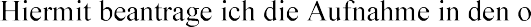 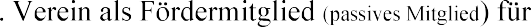 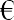 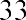 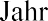 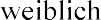 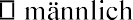 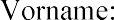 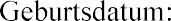 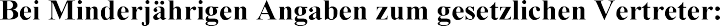 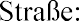 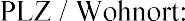 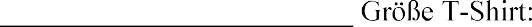 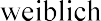 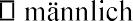 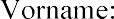 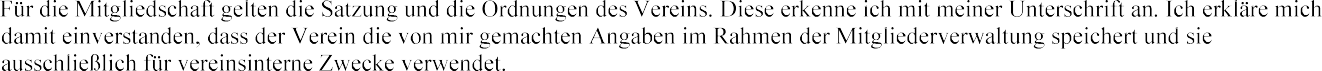 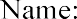 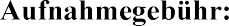 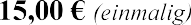 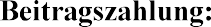 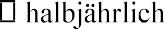 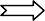 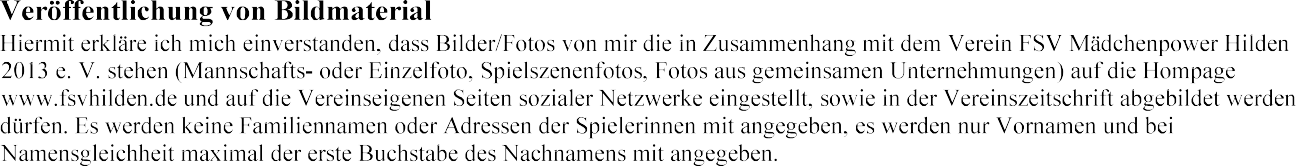 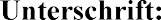 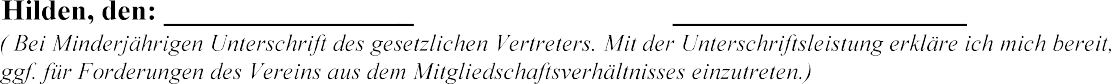 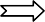 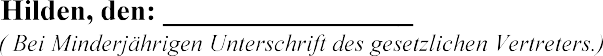 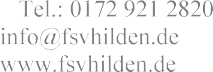 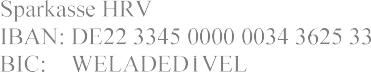 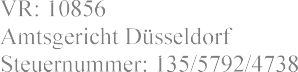 